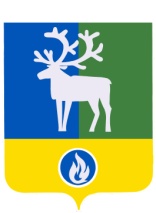 СЕЛЬСКОЕ ПОСЕЛЕНИЕ ЛЫХМАБЕЛОЯРСКИЙ РАЙОНХАНТЫ-МАНСИЙСКИЙ АВТОНОМНЫЙ ОКРУГ – ЮГРА		                  проект	АДМИНИСТРАЦИЯ СЕЛЬСКОГО ПОСЕЛЕНИЯ ЛЫХМАПОСТАНОВЛЕНИЕот _______________ 2017 года                                                                                            № ___О внесении изменений в постановление сельского поселения Лыхма от 28 октября 2016 года № 128 П о с т а н о в л я ю:1.  Внести в приложение «Муниципальная программа сельского поселения Лыхма «Реализация полномочий органов местного самоуправления на 2017-2023 годы» (далее – Программа), утвержденное Постановлением, следующие изменения:	1) приложение 2 «Перечень основных мероприятий муниципальной программы, объемы и источники их финансирования» к Программе изложить в редакции согласно приложению   к настоящему постановлению.2. Опубликовать настоящее постановление в бюллетене «Официальный вестник сельского поселения Лыхма».3. Настоящее постановление вступает в силу после его официального опубликования. 4. Контроль за выполнением постановления возложить на заместителя главы сельского поселения Лыхма, заведующего сектором муниципального хозяйства администрации сельского поселения Лыхма.Глава сельского поселения Лыхма                                                                С.В. Белоусов		ПРИЛОЖЕНИЕ к постановлению администрации сельского поселения Лыхма от ________2017 года № ___ПРИЛОЖЕНИЕ 2к муниципальной программе сельского поселения Лыхма ««Реализация полномочий органов местного самоуправления на 2017-2023 годы»Перечень основных мероприятий муниципальной программы, объемы и источники их финансирования_____________№п/пНаименование основных мероприятий муниципальной программы (связь мероприятий с показателями муниципальной программы)Ответственный исполнитель, соисполнитель муниципальной программыИсточники финансиро-ванияОбъем бюджетных ассигнований на реализацию муниципальной программы, тыс. рублейОбъем бюджетных ассигнований на реализацию муниципальной программы, тыс. рублейОбъем бюджетных ассигнований на реализацию муниципальной программы, тыс. рублейОбъем бюджетных ассигнований на реализацию муниципальной программы, тыс. рублейОбъем бюджетных ассигнований на реализацию муниципальной программы, тыс. рублейОбъем бюджетных ассигнований на реализацию муниципальной программы, тыс. рублейОбъем бюджетных ассигнований на реализацию муниципальной программы, тыс. рублейОбъем бюджетных ассигнований на реализацию муниципальной программы, тыс. рублей№п/пНаименование основных мероприятий муниципальной программы (связь мероприятий с показателями муниципальной программы)Ответственный исполнитель, соисполнитель муниципальной программыИсточники финансиро-ваниявсегов том числе:в том числе:в том числе:в том числе:в том числе:в том числе:в том числе:№п/пНаименование основных мероприятий муниципальной программы (связь мероприятий с показателями муниципальной программы)Ответственный исполнитель, соисполнитель муниципальной программыИсточники финансиро-ваниявсего2017 год2018 год2019 год2020 год2021 год2022 год2023 год1234567891011121Обеспечение выполнения полномочий  органов местного самоуправления (показатель 1)администрация сельского поселения Лыхмабюджет сельского поселения Лыхма (далее бюджет поселения)73 174,911398,49 645,39 637,710 761,710 761,710 761,710 761,72Создание условий для развития и совершенствования муниципальной службы (показатель 2,3)администрация сельского поселения Лыхмабюджет поселения146,751,547,647,60,00,00,00,03Реализация  отдельных государственных полномочий (показатель 4)администрация сельского поселения Лыхмафедеральный бюджет2 897,7417,9417,9417,9411,0411,0411,0411,03Реализация  отдельных государственных полномочий (показатель 4)администрация сельского поселения Лыхмабюджет поселения141,0141,00,00,00,00,00,00,03Реализация  отдельных государственных полномочий (показатель 4)администрация сельского поселения ЛыхмаВсего3 038,7558,9417,9417,9411,0411,0411,0411,04Создание резерва материальных ресурсов для ликвидации чрезвычайных ситуаций и в целях гражданской обороны (показатель 5)администрация сельского поселения Лыхмабюджет поселения107,514,015,114,416,016,016,016,05Мероприятия по обеспечению первичных мер пожарной безопасности (показатель 6-8)администрация сельского поселения Лыхмабюджет поселения204,934,923,640,026,626,626,626,66Мероприятия по профилактике правонарушений (показатель 9)администрация сельского поселения Лыхмабюджет поселения61,20,00,00,015,315,315,315,37Обеспечение мероприятий по энергосбережению и повышению энергетической эффективности (показатель 10)администрация сельского поселения Лыхмабюджет поселения23,40,023,40,00,00,00,00,08Организация благоустройства территории поселения (показатель 11)администрация сельского поселения Лыхмабюджет поселения13 469,75057,61 908,81 949,3795,5795,5795,5795,59Обеспечение надлежащего уровня эксплуатации муниципального имущества (показатель 12)администрация сельского поселения Лыхмабюджет поселения2 570,0668,2176,2176,2401,1401,1401,1401,110Организация досуга, предоставление услуг организаций культуры (показатель 13) администрация сельского поселения Лыхмабюджет поселения32 175,03 541,73 222,53 238,05 543,25 543,25 543,25 543,211Развитие физической культуры и массового спорта (показатель 14)администрация сельского поселения Лыхмабюджет поселения40 989,48536,23 101,42 717,56 854,56 854,56 854,56 854,512Реализация мероприятий в области социальной политики (показатель 15)администрация сельского поселения Лыхмабюджет поселения896,0128,0128,0128,0128,0128,0128,0128,013Управление резервными средствами бюджета поселения (показатель 16)администрация сельского поселения Лыхмабюджет поселения7 529,4100,0595,21 100,21 433,51 433,51 433,51 433,514Предоставление  иных межбюджетных трансфертов из бюджета поселения(показатель 17)администрация сельского поселения Лыхмабюджет поселения287,5180,950,950,91,21,21,21,215Реализация мероприятий в сфере коммунального хозяйства (показатель 18)администрация сельского поселения Лыхмабюджет поселения500,0480,00,00,00,00,00,00,016Дорожная деятельность (показатель 19) администрация сельского поселения Лыхмабюджет поселения4 761,7621,4653,9732,0688,6688,6688,6688,617Мероприятия по обеспечению безопасности людей на водных объектах(показатель  20)администрация сельского поселения Лыхмабюджет поселения12,00,00,00,03,03,03,03,0Итого по муниципальной программефедеральный бюджет2 897,7417,9417,9417,9411,00411,00411,00411,00Итого по муниципальной программебюджет поселения177 050,230 953,819 591,919 831,826 668,226 668,226 668,226 668,2Итого по муниципальной программеВсего: 179 947,931 371,720 009,820 249,727 079,227 079,227 079,227 079,2